Hot mealVegetablePotatoChips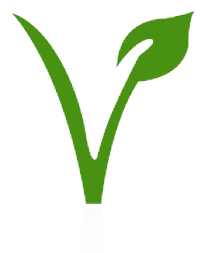 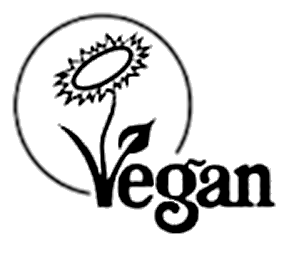 Burger with BunChicken BurgerContains cereals containing gluten, celery, mustardStaffStudentPasta And Broccoli Cheese Bake 3.603.00Contains cereals containing gluten, milk
StaffStudentGreen Beans 1.0085pSalad 1.0085p1.501.25StaffStudent3.603.00StaffStudent